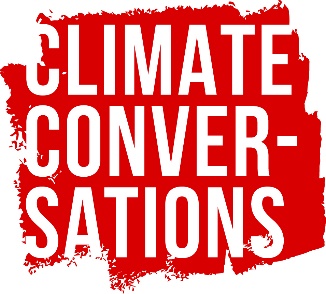 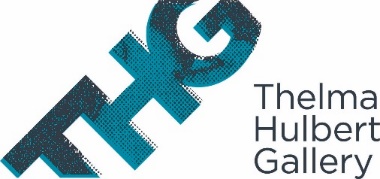 MIKE PERRY —  LAND/SEA (Tir/Môr) 20 May – 14 August Please fill in this questionnaire as fully as you can. Your information will help us to develop our programme.
I am...In education		     Not in employment 				               
In employment		    Retired
					    
Have you been to Ocean before today?
Yes 			  No

Were you aware of the photographer Mike Perry before today?
           
           Yes				            No	 Have you visited Thelma Hulbert Gallery before?What did you like most about the exhibition and talk?Will you return to Ocean?Yes                         No                    Not sure

           
7. Has your visit today helped you better understand the climate emergency?Yes                         No                    Not sure


8. Would you like to attend similar events at Ocean in the future?                   Yes 		     No 	               Not sure9. Will you visit both venues where this exhibition is on display: THG/Honiton and Ocean/Exmouth?)    Yes 		        No 		         Not sure10. What did you learn or gain from your visit and the talk today?
Please tick one box per line. 5 is high (positive), 1 is low (negative) 
11. How old are you?11-18  18-29 	 30-39  40-49  50-59  60-69  70-79  80+ 
What is your postcode?13. Where did you first hear about this event/the exhibition? Please tick
THG TwitterTHG InstagramTHG FacebookTHG brochureTHG newsletterTV/Radio, please state:Local Paper or Magazine, please state: Visit DevonWord of Mouth
Other, please state:     5 is high 
   (positive)    4     3    2     1 is low
   (negative)I experienced something newBetter understanding of art and photographyMore about Mike PerryOpportunity to express my own views and opinions about artMore about the ClimateEmergencyLearning about differentviews and perspectivesAny other feedback or comments on your experience: